Shoulder GHJRHH Medical Ltd summary of assessment, technique and post injection adviceDecember 2019AssessmentRestricted in all ROM. Pain when lying on affected side. No traumaInjection5-10mls injection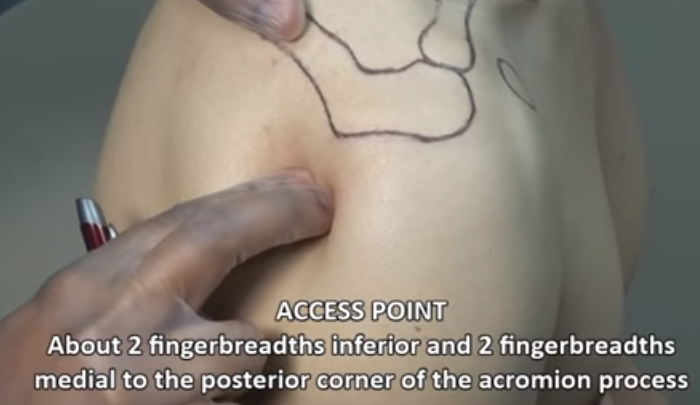 https://www.youtube.com/watch?v=OAeOEc-X0kU for technique (Rheum tutors)Post injectionAfter 5 minutes - Observe for any swelling or significant bleed. Any benefit?Avoid loaded rotation/twisting and lifting for 48hrsAdvise exercises when immediate pain settled as per leaflet Type in shoulder exercises Versus Arthritis for good Youtube video https://www.youtube.com/channel/UCvBfwJfZIQ6jWKpKYDy7DNw